  Dzień dobry , mam nadzieję , że Państwo oraz Słoneczka , jesteście             zdrowi i macie ochotę na dzisiejsze zajęcia .  Temat Tygodnia : Wielkanoc Temat Dnia :  Liczenie pisanek Propozycje dla Rodziców 1 propozycja Dzieci liczą pisanki znajdujące się po lewej i po prawej stronie . Piszą w okienkach między obrazkami odpowiednie liczby i znaki ( dzieci -znaki to nasz krokodyl zielony  z otwartą buzią co lubi dużo jeść ).
2 Propozycja 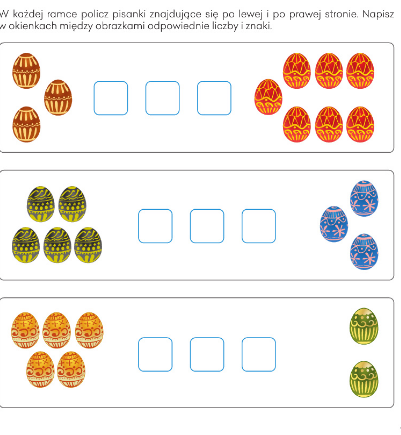 Proponuję wykonanie karty pracy ( cz.3 str.74-75 ) .3 propozycja Dzieci czytają rodzicom .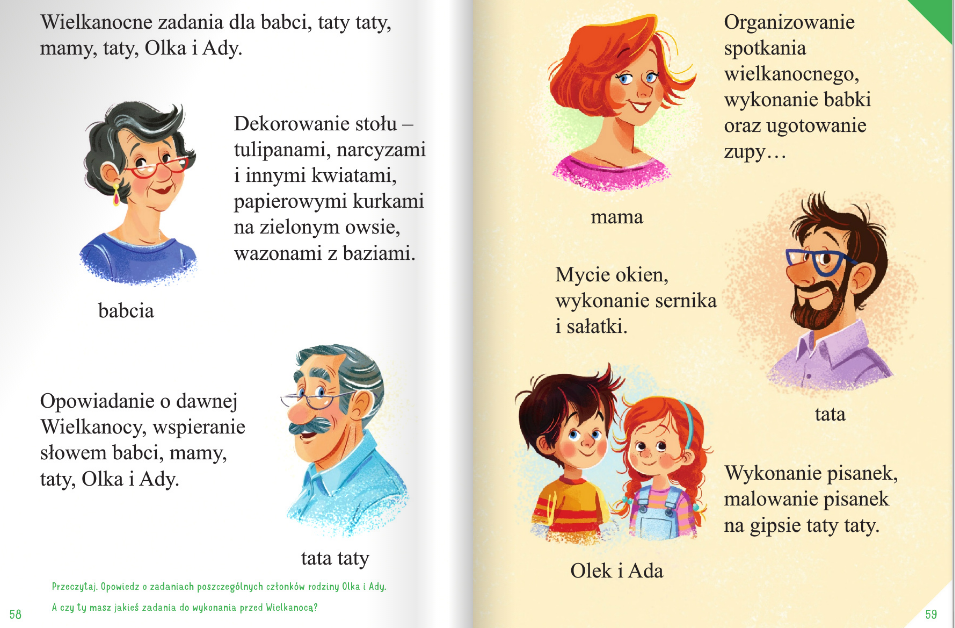 Rodzic może , zadać dziecku pytanie ;Czy ty masz jakieś zadanie do wykonania przed Wielkanocą ?